КРУГЛЫЙ СТОЛ «Модель развития одаренности детей и молодежи на базе Академической гимназии имени П.П. Максимовича Тверского государственного университета: итоги работы в 2020 – 2021 учебном году и направления распространения опыта»Место проведения круглого стола: 
Тверь, Студенческий переулок, д. 13, 3 этаж, ауд. 312Время проведения: 15.00 – 16.00Модератор круглого стола:С.Н. СмирновСокращения:ТвГУ – Тверской государственный университетИнНО ТвГУ – Институт непрерывного образования Тверского государственного университетаАкадемическая гимназия ТвГУ – Академическая гимназия имени П.П. Максимовича Тверского государственного университетаПРОГРАММА КРУГЛОГО СТОЛАВ РАБОТЕ КРУГЛОГО СТОЛА ПРИНИМАЮТ УЧАСТИЕ:      Скаковская Людмила Николаевна, д.ф.н., профессор, ректор ТвГУЖуковская Наталья Владимировна, начальник Управления образования Администрации города ТвериСердитова Наталья Евгеньевна, д.г.н., профессор, проректор по образовательной деятельности и молодежной политике ТвГУВасильева Елена Николаевна, к.ф.н., проректор по общим вопросам ТвГУМедведева Наталья Евгеньевна, представитель Министерства образования Тверской области Цветкова Марина Валентиновна, к.и.н., руководитель профсоюзной организации преподавателей и сотрудников ТвГУРумянцев Андрей Александрович, представитель Детского технопарка «Кванториум»Закорина Елена Геннадьевна, родитель обучающегося 9 класса Академической гимназии ТвГУАбрамова Екатерина Игоревна, к.ф.н., преподаватель Академической гимназии ТвГУБаранова Анна Андреевна, родитель обучающегося 8 класса Академической гимназии ТвГУВасильева Анна Викторовна, директор Центра выявления и развития детской и юношеской одаренности «Молодой университет» ИнНО ТвГУКалужина Ирина Олеговна, родитель обучающегося 8 класса Академической гимназии ТвГУКосьянова Алина Станиславовна, родитель обучающегося 8 класса Академической гимназии ТвГУЛазорцева Анастасия Андреевна, заместитель директора ЦПКиПП ИнНО, преподаватель Академической гимназии ТвГУСмирнов Сергей Николаевич, к.ю.н., директор Института непрерывного образования, директор Академической гимназии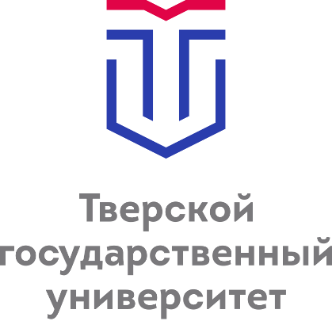 ФГБОУ ВО «Тверской государственный университет» Институт непрерывного образованияАкадемическая гимназия имени П.П. Максимовича